                                       Пресс-релиз                               12.05.22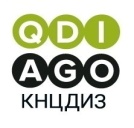 В два раза сократилась за десять лет смертность от СПИД в Казахстане 15 мая, в третье воскресенье мая, в мире отмечают Всемирный день памяти людей, умерших от СПИД. Девиз ЮНЭЙДС нынешнего года «Мы помним! Мы действуем! Мы больше, чем ВИЧ!». Девиз призывает не забывать тех, чьи жизни унесла эпидемия, активнее реализовывать информационные и профилактические программы и проекты, понимать, что люди, живущие с ВИЧ (ЛЖВ), больше, чем их заболевание и их нельзя подвергать стигме и дискриминации.В подавляющем большинстве случаев смерть от СПИД (конечная стадии развития ВИЧ-инфекции) возникает в связи с тем, что ВИЧ-положительный человек не имеет возможности получать специализированное  лечение. Благодаря достижениям современной медицины ВИЧ-инфекция перешла из разряда смертельных в хроническое заболевание. Вовремя начав лечение антиретровирусными препаратами (АРВП)  и следуя всем указаниям врача, ЛЖВ могут прожить долгую и полноценную жизнь. Качество жизни ВИЧ-позитивных людей благодаря современным методам лечения  ничем не отличается от качества жизни людей без ВИЧ-инфекции.В  Казахстане за десять лет смертность от СПИД сократилась в два раза. Этот показатель - главный результат увеличения доступности антиретровирусной терапии (АРТ), которая предоставляется ЛЖВ бесплатно и сразу же после постановки диагноза.- За три последних года в сотрудничестве с международными и неправительственными общественными организациями в стране удалось добиться существенного снижения закупочных цен на АРВ-препараты. В том числе на основные: Тенофовир- в 27 раз, Эмтрицитабин- в 10, Эфавиренз в - 9 раз. Экономия финансовых средств позволила значительно увеличить охват АРТ для людей, живущих с ВИЧ. В  гарантированный объем бесплатной медицинской помощи дополнительно включены 5 новых инновационных АРВП с высокой эффективностью лечения и профилем безопасности. Сегодня 18 препаратов входят в Перечень лекарственных средств и медицинских изделий для бесплатного и(или) льготного амбулаторного обеспечения отдельных категорий граждан, - говорит директор Казахского научного центра дерматологии и инфекционных заболеваний МЗ РК (КНЦДИЗ) Асылхан Абишев.В результате проводимых системных профилактических мер ситуация по распространенности ВИЧ-инфекции в стране сохраняется, по оценке Всемирной организации здравоохранения, в концентрированной стадии. За год более, чем на 15 процентов, увеличились объемы тестирования. Охват тестированием  беременных женщин  при постановке  на учет составляет 99,6%.  В рамках выполнения целей Политической декларации ООН  2021 года и целей ЮНЭЙДС 95-95-95, в Казахстане 81% от оценочного числа ЛЖВ знают свой ВИЧ-статус, из них получают АРТ – 79%, имеют неопределяемую вирусную нагрузку – 86%. Всемирный день памяти людей, умерших от СПИД, проводится с целью вспомнить о тех, кто умер от СПИД, выразить солидарность с ЛЖВ, информировать о необходимости тестирования, задуматься о том, что эпидемия ВИЧ-инфекции может коснуться каждого из нас. Впервые день памяти  прошёл в США в Сан-Франциско в 1983 году. В 1991 году калифорнийский художник Френк Мур создал символ борьбы со СПИД – красную ленточку, которая прикрепляется в этот день к одежде в знак солидарности с теми, кого затронула эпидемия. Ещё одним символом является квилт – лоскутное полотно с именами умерших от СПИД. В их память зажигают свечи.В эти дни во всех регионах Казахстана с участием сотрудников Центров СПИД, НПО, гражданских активистов проходят различные мероприятия и акции. В Алматы КНЦДИЗ организует круглый стол с участием международных организаций и НПО. Также в Алматы состоятся  спектакль социального театра «Реванш», среди актеров – люди, живущие с ВИЧ и представители ключевых групп.  Столичные достопримечательности, в числе которых  монумент Байтерек и торгово-развлекательный центр Ханшатыр в Нур-Султане будут подсвечены красным цветом. Областные спортивные турниры планируются в Костанае – по рукопашному бою, в Туркестане – по футболу, в Алматинской области – по волейболу. На день открытых дверей приглашают медики Павлодарского областного Центра СПИД. Во всех регионах пройдут акции  по экспресс-тестированию на ВИЧ.Пресс-служба КНЦДИЗКонтактное лицо: Марина Максимова, +7 777 225 4601  marina_maximova@rambler.ruБаспасөз хабарламасы 12.05.22Қазақстанда ЖИТС-тен өлім-жітім он жылда екі есеге азайған15 мамырда, яғни мамыр айының үшінші жексенбісінде әлемде ЖИТС-тен қайтыс болған адамдарды еске алу күні атап өтіледі. Биылғы жылғы ЮНЭЙДС ұраны: «Біздің жадымызда! Біз әрекет етеміз! Біз АИТВ індетінен көппіз!». Ұран өмірін індетке ұшыратқан адамдарды ұмытпауға, ақпараттық және профилактикалық бағдарламалар мен жобаларды белсенді іске асыруға, АИТВ-мен өмір сүретін адамдардың (АӨА) олар жұқтырған індеттен құнды екенін және оларды стигмалауға және кемсітуге болмайтынын түсінуге шақырады. Жағдайлардың басым көпшілігінде ЖИТС-тен болатын өлім (АИТВ-инфекциясының дамуының соңғы сатысы) АИТВ жұқтырған адамның мамандандырылған ем алуға мүмкіндігі болмауына байланысты туындайды. Заманауи медицина жетістіктерінің арқасында АИТВ-инфекциясы өлім санатынан созылмалы ауруға ауысты. Антиретровирустық препараттармен (АРВП) емдеуді уақытында бастап, дәрігердің барлық нұсқауларын орындай отырып, АӨА ұзақ және толыққанды өмір сүре алады. Қазіргі заманғы емдеу әдістерінің арқасында АИТВ жұқтырған адамдардың өмір сүру сапасы АИТВ-жұқпасы жоқ адамдардың өмір сүру сапасынан еш айырмашылығы жоқ.Қазақстанда он жыл ішінде ЖИТС-тен болатын өлім-жітім екі есе азайды. Бұл көрсеткіш - АӨА диагноз қойылғаннан кейін бірден берілетін тегін антиретровирустық терапияның (АРТ) қолжетімділігін арттырудың басты нәтижесі.- Соңғы үш жылдың ішінде халықаралық және үкіметтік емес қоғамдық ұйымдармен ынтымақтаса отырып, елімізде АРВ-препараттарын сатып алу бағасын айтарлықтай төмендетуге қол жеткізілді. Оның ішінде негізгі: Тенофовир - 27 рет, Эмтрицитабин - 10 рет, Эфавиренз - 9 рет. Қаржы қаражатын үнемдеу АИТВ-мен өмір сүретін адамдар үшін АРТ-мен қамтуды едәуір арттыруға мүмкіндік берді. Тегін медициналық көмектің кепілдік берілген көлеміне қосымша емдеу тиімділігі жоғары және қауіпсіздік профилі бар 5 жаңа инновациялық АРВП енгізілді. Бүгінде 18 дәрі азаматтардың жекелеген санаттарын тегін және(немесе) жеңілдікпен амбулаториялық қамтамасыз етуге арналған дәрілік заттар мен медициналық бұйымдар тізбесіне кіреді, - дейді ҚР ДСМ Қазақ дерматология және инфекциялық аурулар ғылыми орталығының директоры Асылхан Абишев.Жүргізілген жүйелі профилактикалық шаралардың нәтижесінде елімізде АИТВ-инфекциясының таралуы бойынша жағдай Дүниежүзілік денсаулық сақтау ұйымының бағалауы бойынша шоғырланған сатыда сақталып отыр. Бір жыл ішінде тестілеу көлемі 15 пайызға артты. Есепке қою кезінде жүкті әйелдерді тестілеумен қамту 99,6% құрайды. БҰҰ-ның 2021 жылғы Саяси декларациясының мақсаттары мен ЮНЭЙДС 95-95-95 мақсаттарын орындау шеңберінде Қазақстанда АӨА бағалау санынан 81% – ы өзінің АИТВ ахуалын біледі, оның ішінде АРТ – 79% қабылдайды, айқындалмайтын вирустық жүктемесі бар - 86% науқас. Дүниежүзілік ЖИТС-тан қайтыс болған адамдарды еске алу күні індеттен қайтыс болғандарды еске алу, олармен ынтымақтасу, тестілеуден өту қажеттілігі туралы хабардар ету, АИТВ індеті әрқайсымызға әсер етуі ықтимал деп ойлау мақсатында өткізіледі. Еске алу күні алғаш рет 1983 жылы АҚШ-та Сан-Францискода өтті. 1991 жылы калифорниялық суретші Фрэнк Мур ЖИТС – ке қарсы күрестің символын жасады - бұл күні індетке ұшыраған адамдармен ынтымақтастық белгісі ретінде киімге бекітілген қызыл бау тағады. Тағы бір символ – ЖИТС-тен қайтыс болғандардың есімдері жазылған квилт-жамылғы және шамдар жағу.Бұл күндері Қазақстанның барлық өңірлерінде ЖИТС орталықтары, ҮЕҰ қызметкерлерінің, азаматтық белсенділердің қатысуымен түрлі іс-шаралар мен акциялар өтуде. Алматыда ҚДИАҒО халықаралық ұйымдар мен ҮЕҰ қатысуымен дөңгелек үстел ұйымдастырады. Сондай – ақ, Алматыда "Реванш" әлеуметтік театрының қойылымы өтеді, актерлер арасында АИТВ-мен өмір сүретін адамдар мен негізгі топтардың өкілдері бар. Елордадағы көрікті жерлер, соның ішінде Бәйтерек монументі мен Нұр-Сұлтандағы Ханшатыр сауда-ойын-сауық орталығы қызыл түспен ерекшеленеді. Облыстық спорттық турнирлер Қостанайда қоян – қолтық ұрыстан, Түркістанда футболдан, Алматы облысында волейболдан өтеді. Ашық есік күніне орай Павлодар облыстық ЖИТС орталығының дәрігерлері шақырады. Барлық өңірлерде АИТВ-ға жедел тестілеу бойынша акциялар өтеді.ҚДИАҒО баспасөз қызметіБайланысушы тұлға: Марина Максимова,+7 777 225 4601 marina_maximova@rambler.ruPress release 05/12/22AIDS mortality in Kazakhstan has halved in ten yearsOn May 15, the third Sunday of May, the world celebrates the World Day of Remembrance for those who died of AIDS. This year's UNAIDS motto is “We remember! We are acting! We are more than HIV! The motto calls not to forget those whose lives have been claimed by the epidemic, to actively implement information and prevention programs and projects, to understand that people living with HIV (PLHIV) are more than their disease and they should not be subjected to stigma and discrimination.In the vast majority of cases, death from AIDS (the end stage of the development of HIV infection) occurs due to the fact that an HIV-positive person does not have the opportunity to receive specialized treatment. Thanks to the achievements of modern medicine, HIV infection has moved from the category of fatal to a chronic disease. By starting treatment with antiretroviral drugs (ARVP) in time and following all the doctor's instructions, PLHIV can live a long and fulfilling life. The quality of life of HIV-positive people thanks to modern methods of treatment is no different from the quality of life of people without HIV infection.In Kazakhstan, AIDS-related deaths have halved in ten years. This indicator is the main result of the increase in the availability of antiretroviral therapy (ART), which is provided to PLHIV free of charge and immediately after diagnosis.- Over the past three years, in cooperation with international and non-governmental public organizations, the country has managed to achieve a significant reduction in purchase prices for ARV drugs. Including the main ones: Tenofovir - 27 times, Emtricitabine - 10 times, Efavirenz - 9 times. Financial savings have significantly increased ART coverage for people living with HIV. The guaranteed volume of free medical care additionally includes 5 new innovative ARVs with high treatment efficiency and safety profile.Today, 18 drugs are included in the List of medicines and medical devices for free and (or) preferential outpatient care for certain categories of citizens, says Asylkhan Abishev, director of the Kazakh Scientific Center for Dermatology and Infectious Diseases of the Ministry of Health of the Republic of Kazakhstan (KSCDIZ).As a result of ongoing systematic preventive measures, the situation with the prevalence of HIV infection in the country remains, according to the World Health Organization, at a concentrated stage. Over the year, more than 15 percent increased the volume of testing. Testing coverage of pregnant women upon registration is 99.6%.As part of the implementation of the goals of the UN Political Declaration 2021 and the goals of UNAIDS 95-95-95, in Kazakhstan, 81% of the estimated number of PLHIV know their HIV status, of which 79% are receiving ART, and 86% have an undetectable viral load.The World Day of Remembrance for People Who Died of AIDS is held to remember those who died of AIDS, to express solidarity with PLHIV, to inform about the need for testing, to think about the fact that the HIV epidemic can affect each of us.Memorial Day was first held in the United States in San Francisco in 1983. In 1991, Californian artist Frank Moore created the symbol of the fight against AIDS - a red ribbon that is attached to clothes on this day in solidarity with those affected by the epidemic. Another symbol is the quilt, a patchwork cloth with the names of those who died from AIDS. Candles are lit in their memory.These days, various events and actions are being held in all regions of Kazakhstan with the participation of employees of AIDS Centers, NGOs, civil activists. In Almaty, KSCDIZ organizes a round table with the participation of international organizations and NGOs. Also in Almaty there will be a performance of the social theater "Revenge", among the actors - people living with HIV and representatives of key groups. Capital sights, including the Baiterek monument and the Khanshatyr shopping and entertainment center in Nur-Sultan, will be highlighted in red.Regional sports tournaments are planned in Kostanay - in hand-to-hand combat, in Turkestan - in football, in Almaty region - in volleyball. Physicians of the Pavlodar Regional AIDS Center are invited to the open day. Actions on express testing for HIV will be held in all regions.Press service of KNTsDIZContact person: Marina Maximova, +7 777 225 4601 marina_maximova@rambler.ru